Anexo1: Espécies de bivalves e gastrópodes encontradas em corpos d’ agúa no Sesc Baía das Pedras, Pantanal de Poconé. A: Castalia ambigua; B: Mycetopoda siliquosa; C: Anodontites elongatus; D: A. trapesialis; E: Marisa planogyra; F: Pomacea scalaris; G: P. lineata.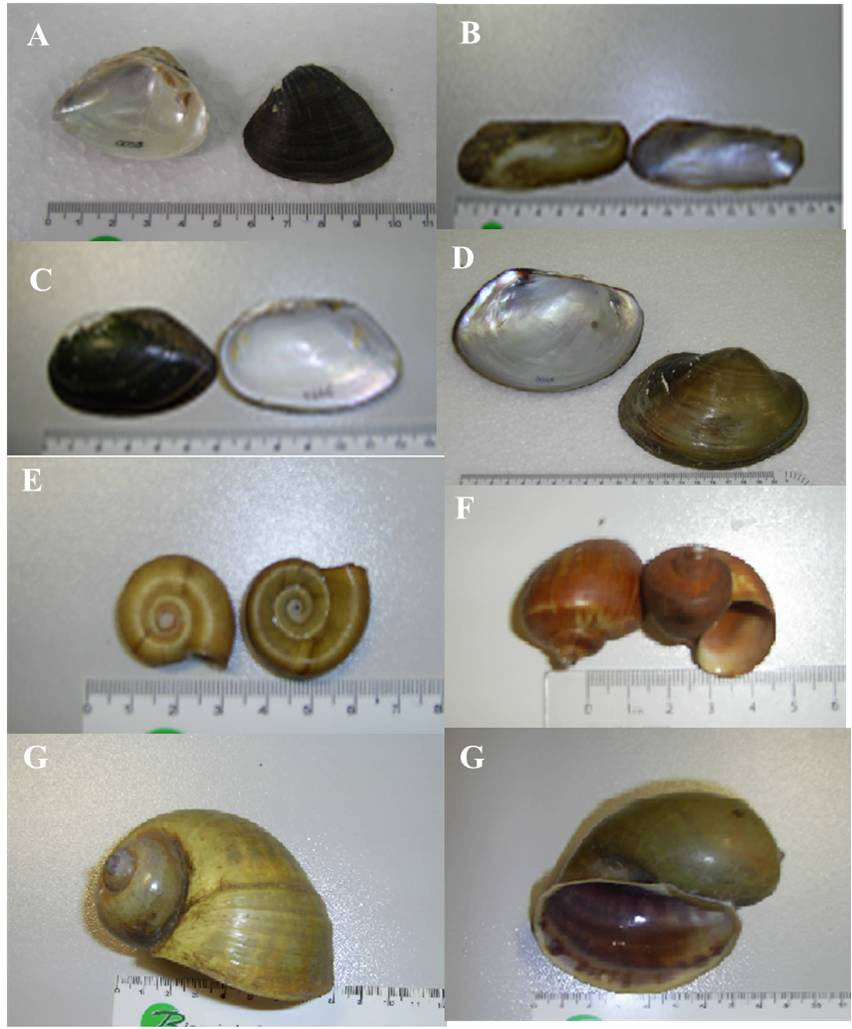 